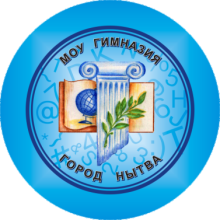 Муниципальное автономное общеобразовательное учреждение ГИМНАЗИЯ(Россия, Пермская область, город Нытва, ул. Комсомольская 26, тел. 3 – 14 – 17)Элективный курспо литературе для учащихся  5-х классах«Чтение с увлечением»Автор-составительучитель русского языка и литературы МАОУ Гимназия Е.С.ТрубинаПояснительная запискаЭлективный курс рассчитан прежде всего на развитие интереса учеников 5-х классов к  художественной литературе как к искусству слова, на то, чтобы  увлечь  детей чтением. На уроках  учителю  часто не хватает времени на чтение вслух, поэтому  художественный текст многими учениками не  воспринимается как произведение искусства, не хватает культуры слушания и чтения. В результате работы на занятиях курса учащиеся знакомятся с произведениями, не входящими в школьную программу. Произведения подобраны в соответствии с возрастом детей: небольшие по объёму новеллы русских и зарубежных авторов, раскрывающие разные аспекты взаимоотношений детей с миром взрослых и с миром природы.Основные виды деятельности на занятиях: чтение вслух, пересказ, ответы на вопросы учителя по содержанию текста, по желанию – создание иллюстраций.Основная цель курса: -формирования внутренней потребности в чтении художественной литературы.- создание  условий для возникновения  эмоционального  отклика на литературное произведение; - приобретение опыта медленного чтения.Основные задачи курса:1. Организовать доступность текстов предложенных произведений для всех учеников; 2. Привлечь по возможности родителей для обсуждения прочитанного;3. Создать на занятиях ситуации, вызывающие детей  на  размышления над прочитанным;4. Дать возможность  за время элективных занятий высказаться каждому ученику.Форма занятий:    урочнаяитоговый контроль: устное выступление  на одну из тем по выбору ученикаТематическое планированиеУчебно-методическое обеспечениеТексты произведений, можно в электронном варианте.Презентации: портреты писателей, иллюстрации.Интернет-ресурсы:1. Методика работы с текстовой информацией на уроках литературыhttp://lit.1september.ru/article.php?ID=2009017152. Диафильм  «Последний дюйм»https://yandex.ru/video/search?filmId=2-b3HcJ40Cw&text=%D0%94%D0%B6.%20%D0%9E%D0%BB%D0%B4%D1%80%D0%B8%D0%B4%D0%B6.%20%20%D0%9F%D0%BE%D1%81%D0%BB%D0%B5%D0%B4%D0%BD%D0%B8%D0%B9%20%D0%B4%D1%8E%D0%B9%D0%BC&noreask=1&path=wizard3. Материал к занятию по рассказу «Механик Салерно»http://nsportal.ru/shkola/literatura/library/2012/04/24/urok-po-rasskazu-bzhitkova-mekhanik-salernoТема занятияДеятельность учителяДеятельность учениковЧто такое новелла?О ГенриПока ждёт автомобиль.  (Погребок и роза)- чтение новеллы;- организация беседы: предложите свой вариант финала рассказа;-слушание;- ответы –предположения- обсуждение финала новеллы;Что такое новелла?К.Паустовский. Старый повар.- чтение новеллы- беседа  о понимании  сущности искусстваУчастие в беседе;-чтение фрагментов;- выразительное чтение эпизодов;Ответственность человека за свои поступки:Б.Житков. Механик Солерно.- организует чтение детей: ДЗ подготовить чтение  фрагмента;- эвристическая беседа, направленная на осмысление учащимися нравственной составляющей урока;- вопрос  о финале новеллы.-чтение вслух;-пересказ;- участие в беседе: объяснение поступков героев;-выразительное чтениеВзаимоотношения между  взрослыми и детьмиДж. Олдридж.  Последний дюйм.- просмотр  диафильма;- внимание на детали, раскрывающие отношение отца к сыну-пересказ эпизодов;-чтение фрагментов;-нахождение художественных деталей, раскрывающих состояние мальчика и изменение отношения отца к сыну;Взаимоотношения между  взрослыми и детьмиН. Короленко  «Дети подземелья»- беседа: введение в эпоху  19-го века; объяснение исторических реалий того времени;- комментированное чтение.Чтение понравившегося фрагмента;- рассказ о запомнившемся персонаже;В мире животныхД. Лондон. «Снап».Слово об авторе-Чтение фрагментов;-создание  иллюстраций к произведению;- чтение понравившихся эпизодов;- рассказ о собакеЖанр фантастикиР.Бредбери«Улыбка»- чтение вслух- беседа о жанровых признаках  фантастики-пересказ ;-чтение фрагментов;Заключительное занятиеОрганизация выступлений: - размышления о роли чтения в жизни;- моя любимая книга размышления о роли чтения в жизни (устные выступления);моя любимая книга